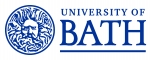 Job DescriptionPerson SpecificationJob title:Sports Massage TherapistDepartment/School:Sports Development and RecreationGrade:5 (0.27 FTE – 10 hours per week)Location:University of Bath premisesJob purposeDelivering Sports Massage/Soft Tissue Therapy to a range of customer groups including commercial, student, staff, and performance clients & athletes. Support the work of staff and activities of the Physio and Sports Science Centre (PSSC). Source and nature of management provided Senior Sports Massage Therapist/Sports Science and Medicine Manager Staff management responsibilityN/ASpecial conditions The post holder will be expected to work some evenings and weekends as required depending on the requirements of the Clinic. A DBS check and clearance will be required.Main duties and responsibilities Main duties and responsibilities 1Deliver appropriate assessment, treatment and education to individual clients.2To maintain professional conduct in accordance with the standards set by the Sports Massage Association/ISRM.3Keep documentation on all aspects of athlete and client injury management in accordance with the standards set by the Physio and Sports Science Centre and either the SMA/ISRM.4Use Freehand computer system to record notes and manage patient care.5Understand and practise client confidentiality6Provide field/court side support for Team Bath squads/other clients as required. 7Participate in continual professional development activities to maintain requirements in-line with those of the SMA/ISRM.8Work within an interdisciplinary team and multi-disciplinary team approach when appropriate. 9Coordinate and liaise with MDT members, University personnel, and other organisations’ personnel as required.10Attend team and departmental meetings as and when required.You will from time to time be required to undertake other duties of a similar nature as reasonably required by your line manager. You are required to follow all University policies and procedures at all times and take account of University guidance. You will from time to time be required to undertake other duties of a similar nature as reasonably required by your line manager. You are required to follow all University policies and procedures at all times and take account of University guidance. CriteriaEssentialDesirableQualificationsMinimum Level 4 Qualification Sports Massage Therapy/Soft Tissue Therapy.Accredited member of The SMA/Institute of Remedial Massage (ISRM).Qualification in basic life support from a recognised organisationExperience/KnowledgeKnowledge of the workings of a multidisciplinary team to ensure optimal athlete care.Experience in delivery of massage servicesUnderstand professional boundaries (of skillset) and refer onwards where appropriateSkillsOffer a flexibility of practise to suitably deliver to a range of clients. Ability to knowledge shareStrong communication skillsAttributesWillingness to keep up to date with developments and new techniques within the Sports Massage/Soft Tissue Therapy profession, and employ such techniques into practise.Demonstrate integrity and responsibility with regards to the practise of Sport Massage therapy